Gift Aid certificate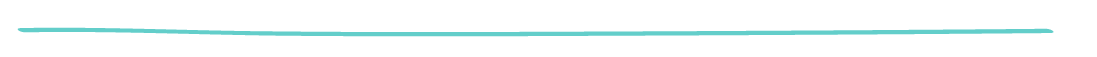 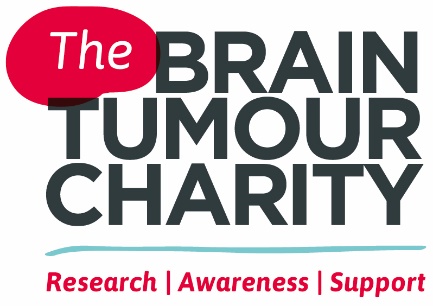 Thank you for choosing to make a donation to 
The Brain Tumour Charity in support of our work.  Your donation is worth so much more to us when it is Gift Aided.  
Please complete this form and return it to us at Hartshead House, 
61-65 Victoria Road, Farnborough, Hampshire GU14 7PA.Brain tumours are the biggest cancer killer of children and adults under 40, yet they receive less than 
2% of funding on cancer research and survival times have improved little over the last 40 years. The Brain 
Tumour Charity is at the forefront of the fight to defeat brain tumours, making a difference every day to the lives 
of people with a brain tumour and their families. We fund pioneering research to increase survival, raise awareness 
of the symptoms and effects of brain tumours and provide support for everyone affected to improve quality of life. Find out more at thebraintumourcharity.org
Please notify us if you:Want to cancel your Gift Aid declarationChange your name or home address No longer pay sufficient tax on your income and/or capital gains. If you pay Income Tax at the higher or additional rate and want to receive the additional tax relief due to you, 
you must include all your Gift Aid donations on your Self-Assessment tax return or ask HM Revenue and Customs 
to adjust your tax code. If you have any queries please get in touch: donations@thebraintumourcharity.org / 01252 749043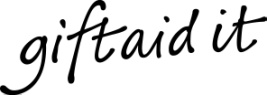 Please Gift Aid your donation so we can claim Gift Aid tax 
relief of 25p on every pound you give at no extra cost to you.My details (this must be your home address)My details (this must be your home address)My details (this must be your home address)My details (this must be your home address)My details (this must be your home address)My details (this must be your home address)My details (this must be your home address)Name: Address:           Postcode:Tel: Email:When you submit this form, you agree to us recording your details on our secure database, so we can provide you with the best possible service every time you contact us and allow us to keep you up-to-date on our work. Your details will be kept securely and only shared with trusted suppliers who enable us to deliver our work, for example, distribution 
of our newsletter. We never sell or swap your details with any third parties, including charities. If at any stage you do not want to hear from us, you can email enquiries@thebraintumourcharity.org, call us on 01252 749990 or write to us 
at the address above.When you submit this form, you agree to us recording your details on our secure database, so we can provide you with the best possible service every time you contact us and allow us to keep you up-to-date on our work. Your details will be kept securely and only shared with trusted suppliers who enable us to deliver our work, for example, distribution 
of our newsletter. We never sell or swap your details with any third parties, including charities. If at any stage you do not want to hear from us, you can email enquiries@thebraintumourcharity.org, call us on 01252 749990 or write to us 
at the address above.When you submit this form, you agree to us recording your details on our secure database, so we can provide you with the best possible service every time you contact us and allow us to keep you up-to-date on our work. Your details will be kept securely and only shared with trusted suppliers who enable us to deliver our work, for example, distribution 
of our newsletter. We never sell or swap your details with any third parties, including charities. If at any stage you do not want to hear from us, you can email enquiries@thebraintumourcharity.org, call us on 01252 749990 or write to us 
at the address above.When you submit this form, you agree to us recording your details on our secure database, so we can provide you with the best possible service every time you contact us and allow us to keep you up-to-date on our work. Your details will be kept securely and only shared with trusted suppliers who enable us to deliver our work, for example, distribution 
of our newsletter. We never sell or swap your details with any third parties, including charities. If at any stage you do not want to hear from us, you can email enquiries@thebraintumourcharity.org, call us on 01252 749990 or write to us 
at the address above.When you submit this form, you agree to us recording your details on our secure database, so we can provide you with the best possible service every time you contact us and allow us to keep you up-to-date on our work. Your details will be kept securely and only shared with trusted suppliers who enable us to deliver our work, for example, distribution 
of our newsletter. We never sell or swap your details with any third parties, including charities. If at any stage you do not want to hear from us, you can email enquiries@thebraintumourcharity.org, call us on 01252 749990 or write to us 
at the address above.When you submit this form, you agree to us recording your details on our secure database, so we can provide you with the best possible service every time you contact us and allow us to keep you up-to-date on our work. Your details will be kept securely and only shared with trusted suppliers who enable us to deliver our work, for example, distribution 
of our newsletter. We never sell or swap your details with any third parties, including charities. If at any stage you do not want to hear from us, you can email enquiries@thebraintumourcharity.org, call us on 01252 749990 or write to us 
at the address above.When you submit this form, you agree to us recording your details on our secure database, so we can provide you with the best possible service every time you contact us and allow us to keep you up-to-date on our work. Your details will be kept securely and only shared with trusted suppliers who enable us to deliver our work, for example, distribution 
of our newsletter. We never sell or swap your details with any third parties, including charities. If at any stage you do not want to hear from us, you can email enquiries@thebraintumourcharity.org, call us on 01252 749990 or write to us 
at the address above.Gift Aid declarationGift Aid declarationGift Aid declarationGift Aid declarationGift Aid declarationGift Aid declarationGift Aid declarationI confirm that I’m a UK tax payer and want to Gift Aid my donation and any other donations I have made in the past four years or make in the future to The Brain Tumour Charity. I’m aware that The Charity will reclaim 25p of tax on every £1 that I give and understand that I must pay more Income tax and/or Capital Gains Tax for that tax year than the amount of Gift Aid claimed on all my donations, I know it’s my responsibility to pay any difference. If my circumstances change, I will notify The Brain Tumour Charity.  I agree that The Brain Tumour Charity can claim Gift Aid on this donation, all donations I have paid in the last four years and all donations I make from the date of this declaration until I notify you otherwise.I confirm that I’m a UK tax payer and want to Gift Aid my donation and any other donations I have made in the past four years or make in the future to The Brain Tumour Charity. I’m aware that The Charity will reclaim 25p of tax on every £1 that I give and understand that I must pay more Income tax and/or Capital Gains Tax for that tax year than the amount of Gift Aid claimed on all my donations, I know it’s my responsibility to pay any difference. If my circumstances change, I will notify The Brain Tumour Charity.  I agree that The Brain Tumour Charity can claim Gift Aid on this donation, all donations I have paid in the last four years and all donations I make from the date of this declaration until I notify you otherwise.I confirm that I’m a UK tax payer and want to Gift Aid my donation and any other donations I have made in the past four years or make in the future to The Brain Tumour Charity. I’m aware that The Charity will reclaim 25p of tax on every £1 that I give and understand that I must pay more Income tax and/or Capital Gains Tax for that tax year than the amount of Gift Aid claimed on all my donations, I know it’s my responsibility to pay any difference. If my circumstances change, I will notify The Brain Tumour Charity.  I agree that The Brain Tumour Charity can claim Gift Aid on this donation, all donations I have paid in the last four years and all donations I make from the date of this declaration until I notify you otherwise.I confirm that I’m a UK tax payer and want to Gift Aid my donation and any other donations I have made in the past four years or make in the future to The Brain Tumour Charity. I’m aware that The Charity will reclaim 25p of tax on every £1 that I give and understand that I must pay more Income tax and/or Capital Gains Tax for that tax year than the amount of Gift Aid claimed on all my donations, I know it’s my responsibility to pay any difference. If my circumstances change, I will notify The Brain Tumour Charity.  I agree that The Brain Tumour Charity can claim Gift Aid on this donation, all donations I have paid in the last four years and all donations I make from the date of this declaration until I notify you otherwise.I confirm that I’m a UK tax payer and want to Gift Aid my donation and any other donations I have made in the past four years or make in the future to The Brain Tumour Charity. I’m aware that The Charity will reclaim 25p of tax on every £1 that I give and understand that I must pay more Income tax and/or Capital Gains Tax for that tax year than the amount of Gift Aid claimed on all my donations, I know it’s my responsibility to pay any difference. If my circumstances change, I will notify The Brain Tumour Charity.  I agree that The Brain Tumour Charity can claim Gift Aid on this donation, all donations I have paid in the last four years and all donations I make from the date of this declaration until I notify you otherwise.I confirm that I’m a UK tax payer and want to Gift Aid my donation and any other donations I have made in the past four years or make in the future to The Brain Tumour Charity. I’m aware that The Charity will reclaim 25p of tax on every £1 that I give and understand that I must pay more Income tax and/or Capital Gains Tax for that tax year than the amount of Gift Aid claimed on all my donations, I know it’s my responsibility to pay any difference. If my circumstances change, I will notify The Brain Tumour Charity.  I agree that The Brain Tumour Charity can claim Gift Aid on this donation, all donations I have paid in the last four years and all donations I make from the date of this declaration until I notify you otherwise.I confirm that I’m a UK tax payer and want to Gift Aid my donation and any other donations I have made in the past four years or make in the future to The Brain Tumour Charity. I’m aware that The Charity will reclaim 25p of tax on every £1 that I give and understand that I must pay more Income tax and/or Capital Gains Tax for that tax year than the amount of Gift Aid claimed on all my donations, I know it’s my responsibility to pay any difference. If my circumstances change, I will notify The Brain Tumour Charity.  I agree that The Brain Tumour Charity can claim Gift Aid on this donation, all donations I have paid in the last four years and all donations I make from the date of this declaration until I notify you otherwise.Signature:Signature:Date: